UNITED STATES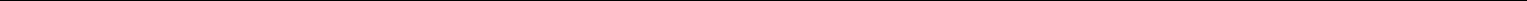 SECURITIES AND EXCHANGE COMMISSIONWashington, DC 20549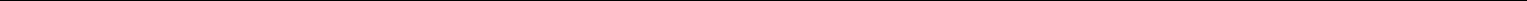 FORM 8-K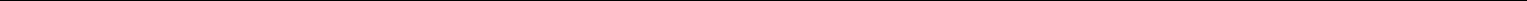 CURRENT REPORTPursuant to Section 13 or 15(d)of the Securities Exchange Act of 1934Date of Report (Date of earliest event reported): November 8, 2018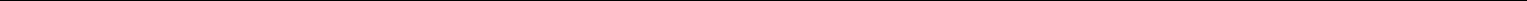 Luna Innovations Incorporated(Exact name of registrant as specified in its charter)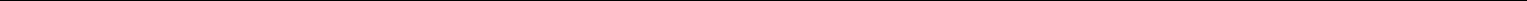 301 1st Street SW, Suite 200Roanoke, VA 24011(Address of principal executive offices, including zip code)540-769-8400(Registrant’s telephone number, including area code)(Former name or former address, if changed since last report)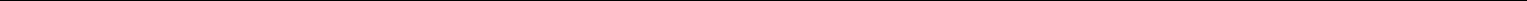 Check the appropriate box below if the Form 8-K filing is intended to simultaneously satisfy the filing obligation of the registrant under any of the following provisions (see General Instruction A.2. below):Written communications pursuant to Rule 425 under the Securities Act (17 CFR 230.425)Soliciting material pursuant to Rule 14a-12 under the Exchange Act (17 CFR 240.14a-12)Pre-commencement communications pursuant to Rule 14d-2(b) under the Exchange Act (17 CFR 240.14d-2(b))Pre-commencement communications pursuant to Rule 13e-4(c) under the Exchange Act (17 CFR 240.13e-4(c))Indicate by check mark whether the registrant is an emerging growth Company as defined in Rule 405 of the Securities Act of 1933 (§230.405 of this chapter) or Rule 12b‑2 of the Securities Exchange Act of 1934 (§240.12b‑2 of this chapter).Emerging growth company ☐If an emerging growth company, indicate by check mark if the registrant has elected not to use the extended transition period for complying with any new or revised financial accounting standards provided pursuant to Section 13(a) of the Exchange Act. ☐Item 2.02.	Results of Operations and Financial ConditionOn November 8, 2018, Luna Innovations Incorporated (the “Company”) issued a press release announcing its financial results for the quarter and nine months ended September 30, 2018, as well as information regarding a conference call to discuss these financial results. A copy of the press release is furnished as Exhibit 99.1 to this Current Report on Form 8-K and is incorporated herein by reference.Also on November 8, 2018, the Company is posting an updated slide presentation on its corporate website and will be using the presentation in connection with the conference call discussed above. A copy of the presentation is furnished herewith as Exhibit 99.2 to this Current Report on Form 8-K.The information in this Current Report on Form 8-K and Exhibit 99.1 attached hereto is being furnished and shall not be deemed “filed” for purposes of Section 18 of the Securities Exchange Act of 1934, as amended (the “Exchange Act”) or otherwise subject to the liabilities of that section, nor shall it be deemed incorporated by reference in any filing under the Securities Act of 1933, as amended (the "Securities Act"), or the Exchange Act, regardless of any general incorporation language in such filing.Item 7.01	Regulation FD DisclosureOn November 8, 2018, the Company is posting an updated slide presentation on its corporate website and will be using the presentation in connection with the conference call discussed above.A copy of the presentation is furnished herewith as Exhibit 99.2 to this Current Report on Form 8-K.In accordance with general instruction B.2 to Form 8-K, the information in this Item 7.01, including Exhibit 99.2, shall not be deemed to be “filed” for purposes of Section 18 of the Exchange Act, or otherwise subject to the liabilities of that section, nor shall it be deemed incorporated by reference in any filing under the Securities Act or Exchange Act.Item 9.01.	Financial Statements and Exhibits(d) Exhibits.Exhibit	Description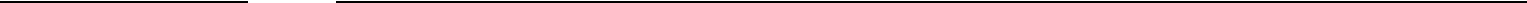 SIGNATURESPursuant to the requirements of the Securities Exchange Act of 1934, the registrant has duly caused this report to be signed on its behalf by the undersigned hereunto duly authorized.Luna Innovations IncorporatedBy:	/s/ Scott A. Graeff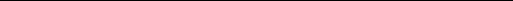 Scott A. GraeffPresident and Chief Executive OfficerDate: November 8, 2018Exhibit 99.1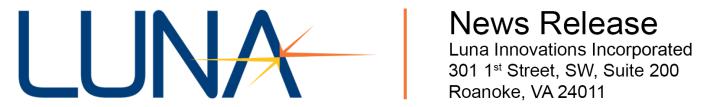 Luna Innovations Reports Strong Third-Quarter 2018 ResultsFourth consecutive quarter of year-over-year, double-digit revenue growthTotal revenues of $10.7 million for the three months ended September 30, 2018, up 29% compared to the three months ended September 30, 2017Net income from continuing operations improved significantly to $1.3 million for the three months ended September 30, 2018, compared to $0.2 million for the prior year fiscal quarter(ROANOKE, VA, November 8, 2018) - Luna Innovations Incorporated (NASDAQ: LUNA), a global leader in advanced optical technology, today reported record financial results for the three and nine months ended September 30, 2018.“Our third quarter represents the fourth consecutive quarter of double-digit top-line growth. We posted strong operating income, net income and adjusted EBITDA growth as well, and I’m extremely pleased with and proud of the way our teams are executing,” said Scott Graeff, President and Chief Executive Officer of Luna. “Since the end of fiscal 2017, we have been laser focused on executing our strategy, streamlining our businesses and driving growth in our core, fiber optic-based test and measurement business. I am particularly proud of Luna’s performance this quarter, which builds extremely well on the acquisition and divestitures we announced previously.”Graeff continued, “We are committed to being prudent stewards of capital. Our most recent acquisition of Micron Optics, a leading provider of innovative optical components and laser-based measurement technology for approximately $5 million in cash with Micron 2017 revenues of approximately $8 million, underscores our abilityto acquire assets that fit squarely within our core and deliver an excellent return on invested capital. While we continue to invest organically, we will always have our eye on external opportunities that fit well with our organization and can accelerate our growth.”Third-Quarter and Nine Month Financial SummaryTotal revenues for the three months ended September 30, 2018 were $10.7 million compared to $8.3 million for the three months ended September 30, 2017. Technology development revenues increased to $5.3 million for the three months ended September 30, 2018, compared to $4.6 million for the three months ended September 30, 2017. Total products and licensing revenues increased to $5.4 million for the three months ended September 30, 2018, compared to $3.7 million for the three months ended September 30, 2017. The increase in the products and licensing revenues for the three months ended September 30, 2018 compared to the three months ended September 30, 2017 was due to continued growth in sales of Luna's fiber optic-based sensing products, including its ODiSI products and its Terahertz products. The increase in technology development revenues for the three months ended September 30, 2018 compared to the prior-year period was due to continued growth in government research advancing optical and biomedical technologies and Luna's success in winning these research contracts.Gross profit was $4.7 million, or 44% of revenues, for the three months ended September 30, 2018, compared to gross profit of $3.3 million, or 40% of revenues, for the three months ended September 30, 2017.Selling, general and administrative ("SG&A") expenses were $3.2 million for the three months ended September 30, 2018, compared to $2.8 million for the three months ended September 30, 2017. Research, development and engineering ("R&D") expenses were $0.9 million for the three months ended September 30, 2018, compared to $0.7 million for the three months ended September 30, 2017. The increase in SG&A expenses was due primarily to investment in Luna's sales force and other selling expenses associated with supporting the strong revenue growth in its products and licensing segment.Net income from continuing operations improved to $1.3 million for the three months ended September 30, 2018, compared to $0.2 million for the three months ended September 30, 2017.Net income attributable to common stockholders for the three months ended September 30, 2018 was $8.8 million, compared to $15.7 million for the three months ended September 30, 2017. The decline in net income attributable to common stockholders was primarily due to the gain of $15.1 million recognized on the sale of Luna's high-speed optical receiver business during the third quarter of 2017 compared to the gain of $7.6 million recognized on the sale of Luna's optoelectronic components business during the third quarter of 2018. Adjusted EBITDA was $0.9 million for the three months ended September 30, 2018, compared to $0.2 million for the three months ended September 30, 2017.For the first nine months of fiscal 2018, Luna reported net income attributable to common stockholders of $9.9 million compared to $14.1 million for the first nine months of 2017. The year-over-year decline was again due primarily to the gain recognized on the sales of both Luna's high-speed optical receivers business in 2017 and its optoelectronic components business in 2018. Net income from continuing operations improved to $1.4 million, or $0.04 per diluted share, for the nine months ended September 30, 2018, compared to a net loss from continuing operations of $(1.3) million, or $(0.05) per diluted share, for the nine months ended September 30, 2017. Adjusted EBITDA was $1.5 million for the nine months ended September 30, 2018 compared to $(0.6) million for the nine months ended September 30, 2017. A reconciliation of net income to adjusted EBITDA can be found in the schedules included in this release.2018 Fourth-Quarter and Year End Outlook (forward-looking statement):Luna expects:Revenue in the range of $12 million to $12.5 million for the fourth quarter of fiscal 2018;Revenue in the range of $41.5 million to $42 million for full fiscal 2018;Net income per diluted share attributable to common stockholders of breakeven to $0.01 for the fourth quarter of fiscal 2018; andNet income per diluted share attributable to common stockholders in a range of $0.31 to $0.32 for full fiscal 2018.The outlook above includes the expected operating results from Luna's acquisition of Micron Optics, Inc. on October 16, 2018, along with the associated acquisition costs. Itdoes not include any future acquisitions, divestitures, or unanticipated events.Non-GAAP MeasuresIn evaluating the operating performance of its business, Luna’s management considers Adjusted EBITDA, which excludes certain charges and credits that are required bygenerally accepted accounting principles (“GAAP”). Adjusted EBITDA provides useful information to both management and investors by excluding the effect of certain non-cash expenses and items that Luna believes may not be indicative of its operating performance, because either they are unusual and Luna does not expect them to recur in theordinary course of its business, or they are unrelated to the ongoing operation of the business in the ordinary course. Adjusted EBITDA should be considered in addition toresults prepared in accordance with GAAP, but should not be considered a substitute for, or superior to, GAAP results. Adjusted EBITDA has been reconciled to the nearestGAAP measure in the table following the financial statements attached to this press release.Conference Call InformationLuna will host a conference call today at 8:30 a.m. (EST), to discuss the financial results and provide a general business update. The third quarter earnings call can be accessed by dialing 844.578.9643 domestically or 270.823.1522 internationally prior to the start of the call. The participant access code is 9194505. Investors are advised to dial in at least five minutes prior to the call to register. The conference call will also be webcast live over the Internet. The webcast can be accessed by logging on to the “Investor Relations” section of the Luna website, www.lunainc.com, prior to the event. The webcast will be archived under the “Webcasts and Presentations” section of the Luna website for at least 30 days following the conference call.About LunaLuna Innovations, Incorporated (www.lunainc.com) is a leader in optical technology, providing unique capabilities in high-performance fiber optic-based test products for the telecommunications industry and distributed fiber optic-based sensing for the aerospace and automotive industries. Luna is organized into two business segments, which work closely together to turn ideas into products: a Technology Development segment and a Products and Licensingsegment. Luna’s business model is designed to accelerate the process of bringing new and innovative technologies to market.Forward-Looking StatementsThe statements in this release that are not historical facts constitute “forward-looking statements” made pursuant to the safe harbor provision of the Private Securities Litigation Reform Act of 1995 that involve risks and uncertainties. These statements include Luna's expectations regarding its growth potential, its projected financial results for the fourth quarter of fiscal 2018 and the full year ended December 31, 2018, and its business focus. Management cautions the reader that these forward-looking statements are only predictions and are subject to a number of both known and unknown risks and uncertainties, and actual results, performance, and/or achievements of Luna may differ materially from the future results, performance, and/or achievements expressed or implied by these forward-looking statements as a result of a number of factors. These factors include, without limitation, failure of demand for Luna's products and services to meet expectations, failure of target market to grow and expand, technological and strategic challenges and those risks and uncertainties set forth in Luna’s Quarterly Report on Form 10-Q for the quarter ended September 30, 2018, and Luna's other periodic reports and filings with the Securities and Exchange Commission ("SEC"). Such filings are available on the SEC’s website at www.sec.gov and on Luna’s website at www.lunainc.com. The statements made in this release are based on information available to Luna as of the date of this release and Luna undertakes no obligation to update any of the forward-looking statements after the date of this release.Luna Innovations IncorporatedConsolidated Statements of OperationsLuna Innovations IncorporatedConsolidated Balance SheetsLuna Innovations IncorporatedConsolidated Statements of Cash FlowsNine Months Ended September 30,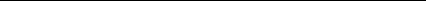 Cash flows (used in)/ provided by operating activities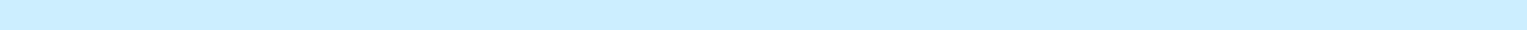 Net incomeAdjustments to reconcile net income to net cash (used in)/provided by operating activities Depreciation and amortization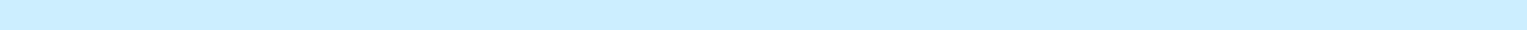 Share-based compensation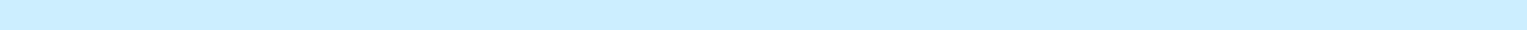 Bad debt expense(Gain)/loss on disposal of fixed assets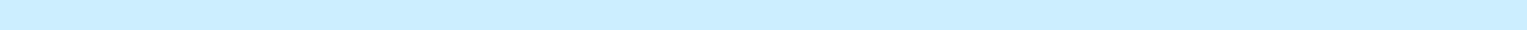 Gain on sale of discontinued operations, net of taxTax benefit from utilization of net operating loss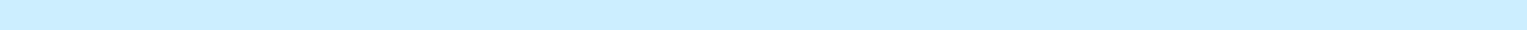 Change in assets and liabilitiesAccounts receivable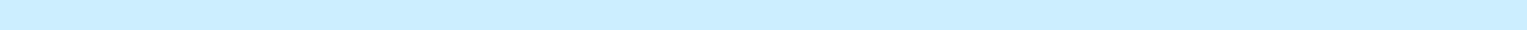 Contract assetsInventory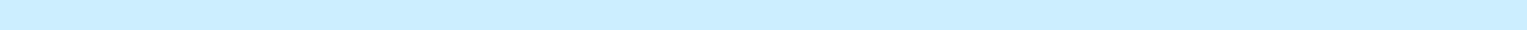 Other current assetsAccounts payable and accrued expenses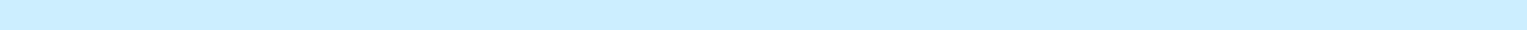 Contract liabilitiesDeferred revenue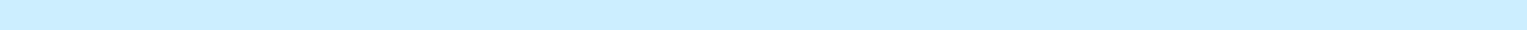 Net cash (used in)/provided by operating activitiesCash flows provided by investing activitiesLuna Innovations IncorporatedReconciliation of Net Income to EBITDA and Adjusted EBITDA###Investor Contact:Jane BombaLuna Innovations IncorporatedPhone: 1.303.829.1211Email: IR@lunainc.com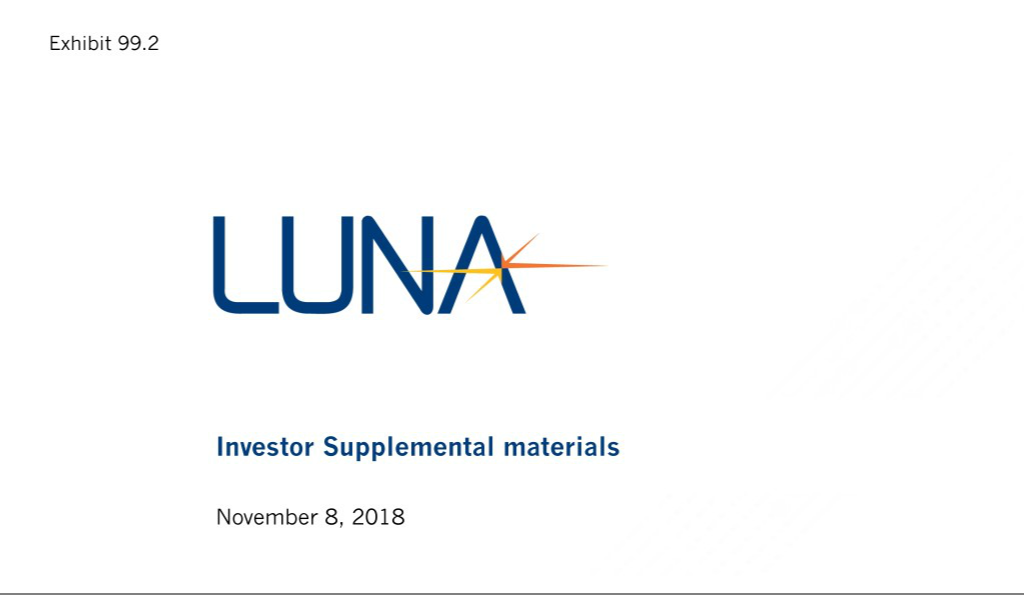 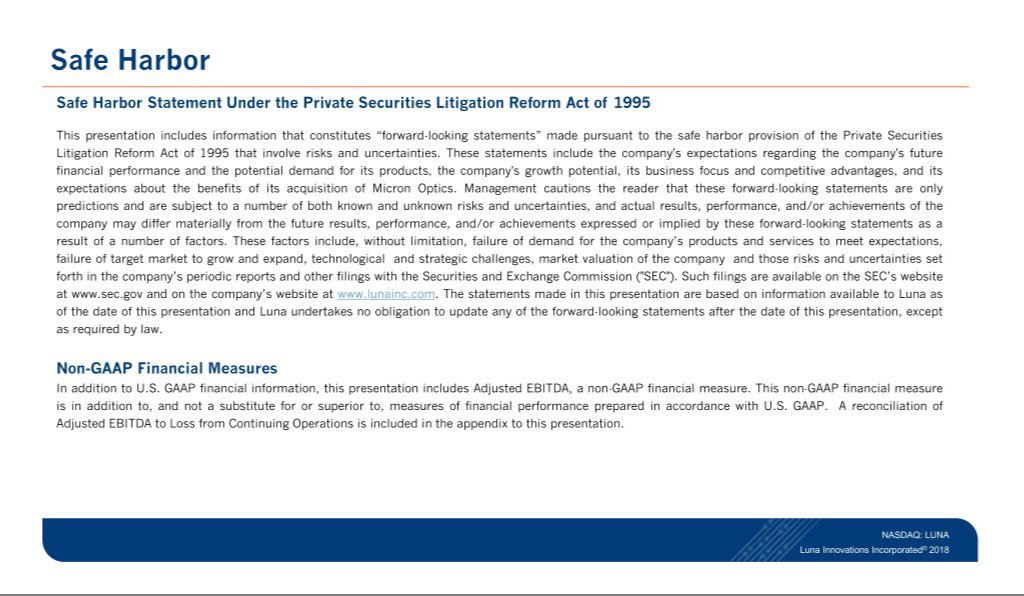 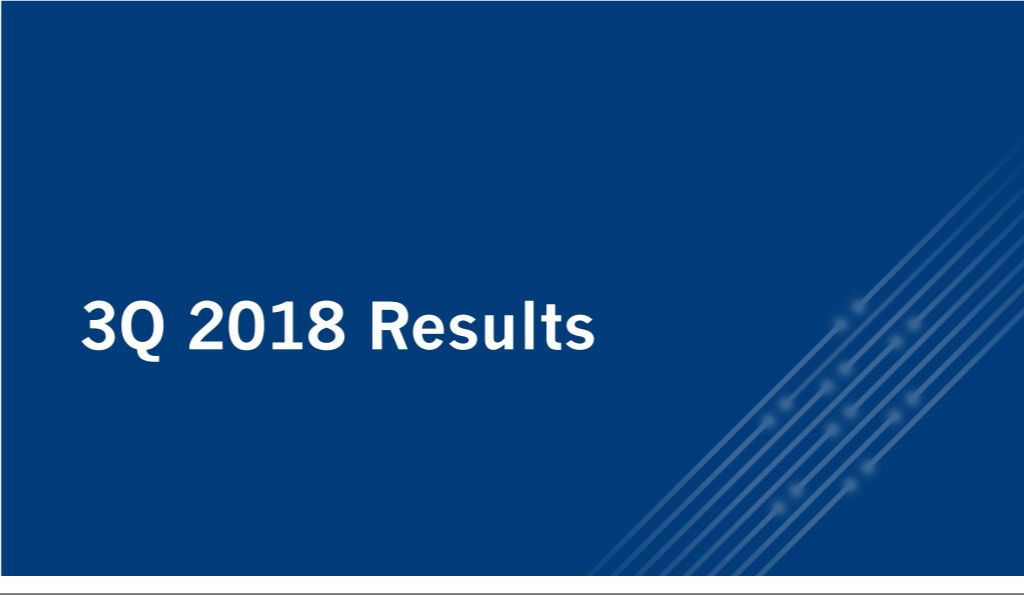 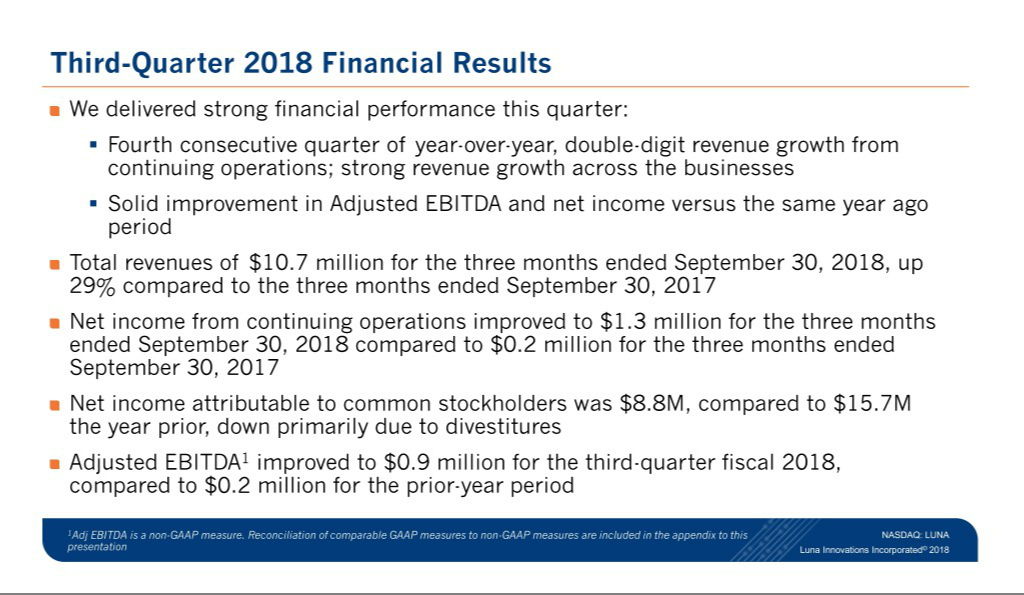 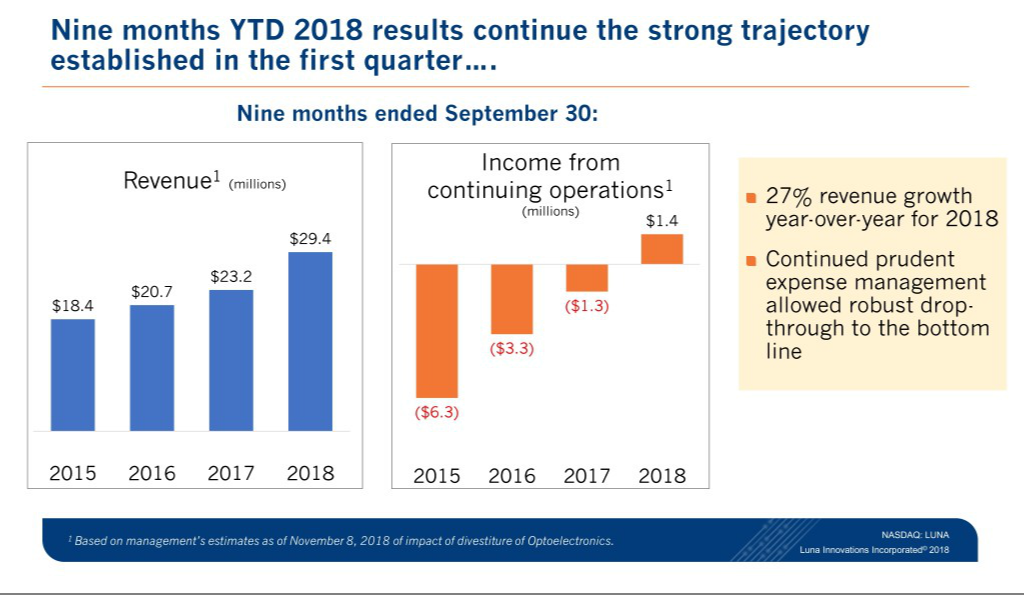 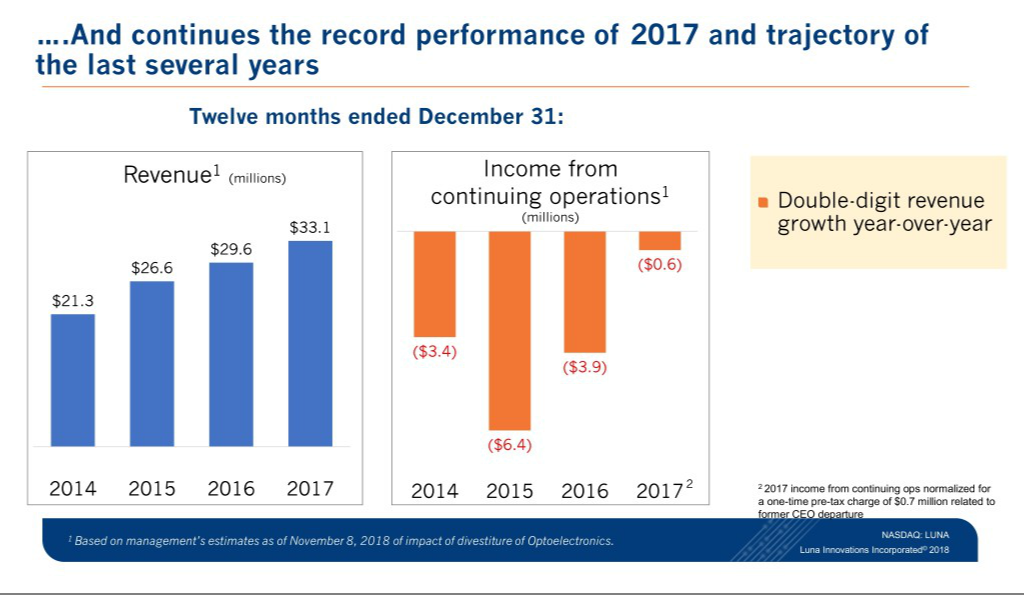 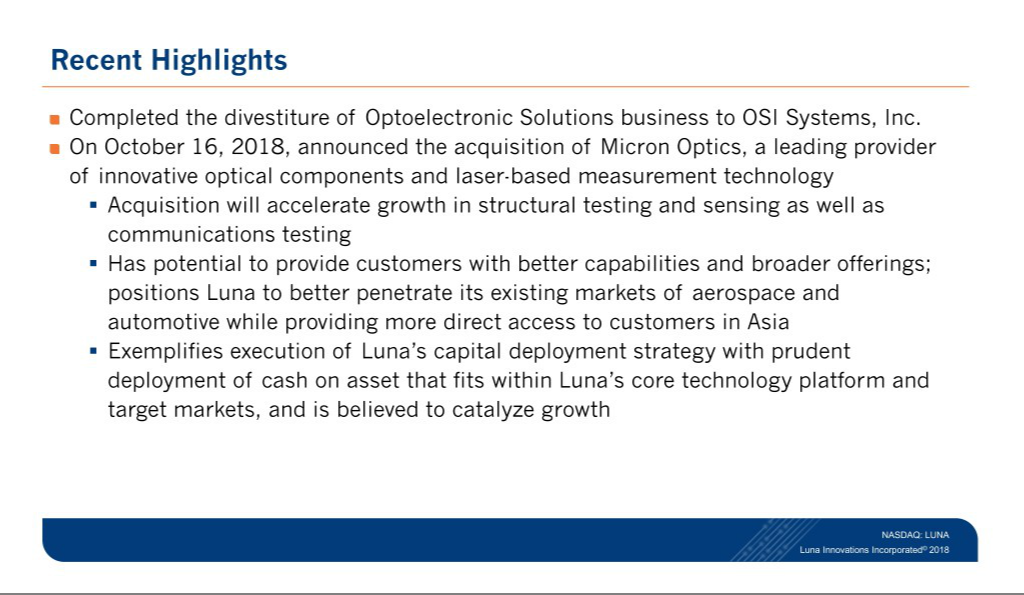 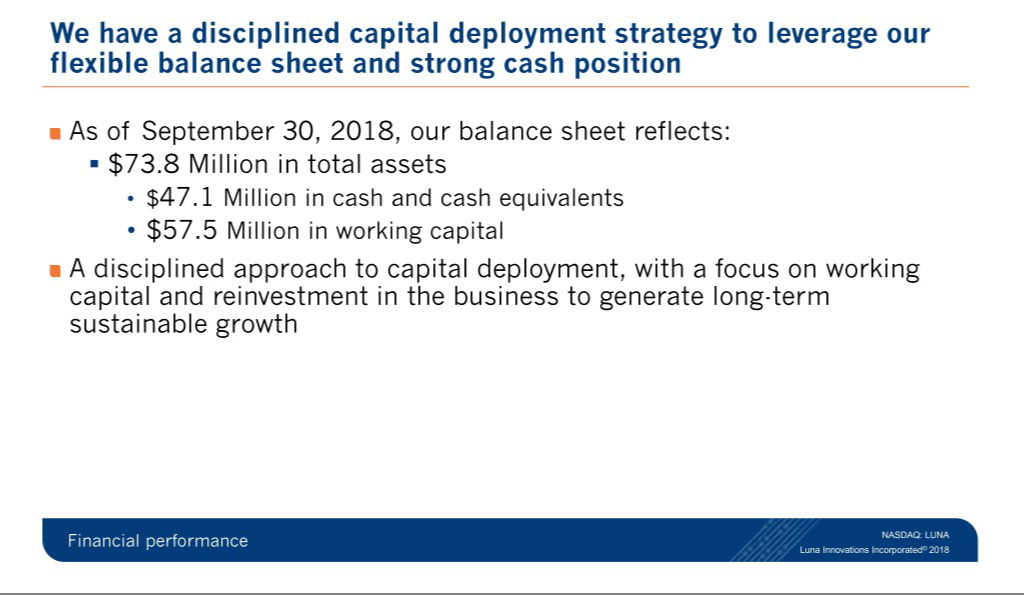 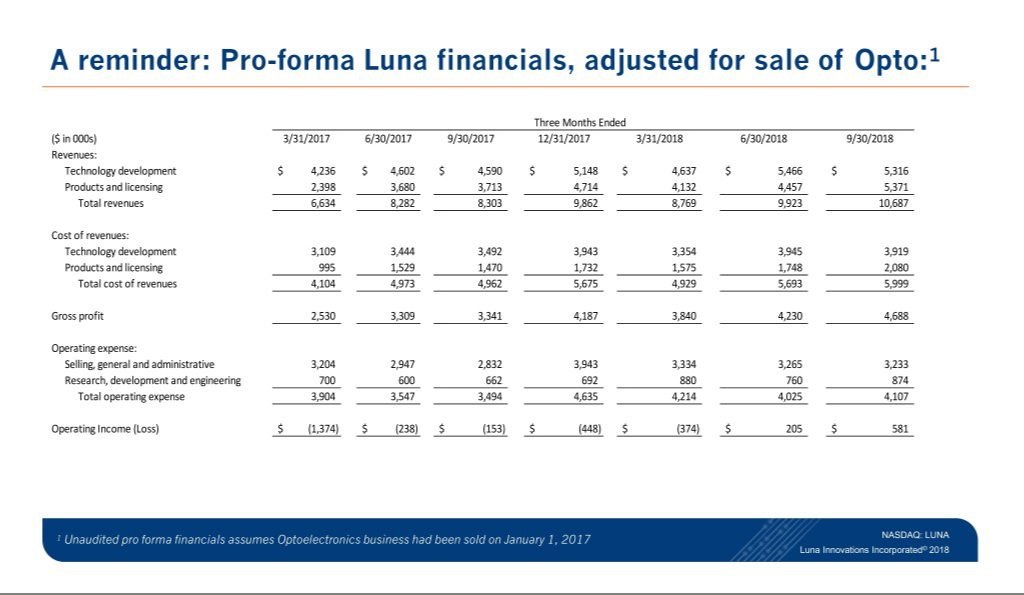 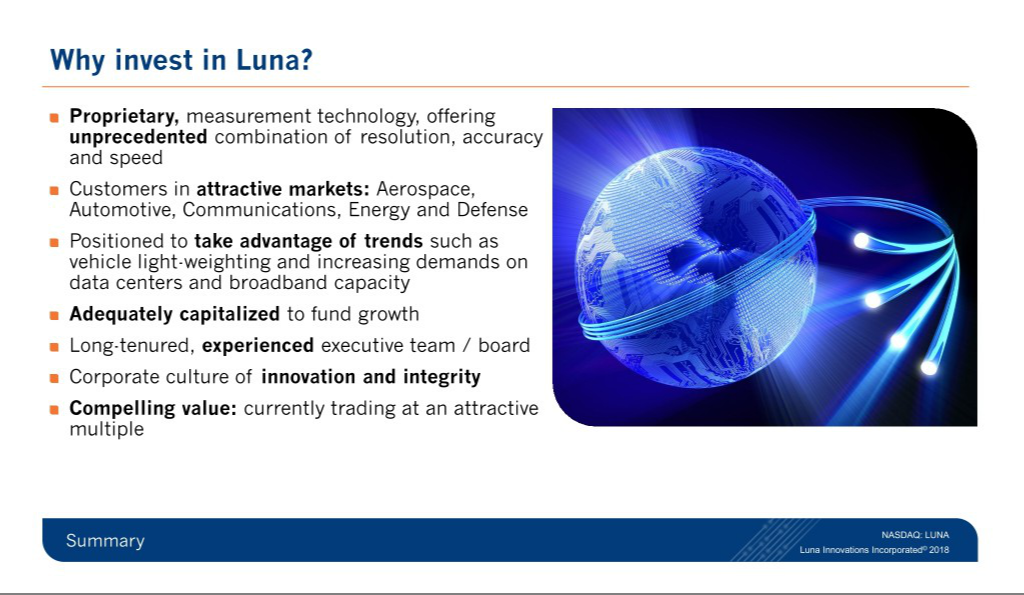 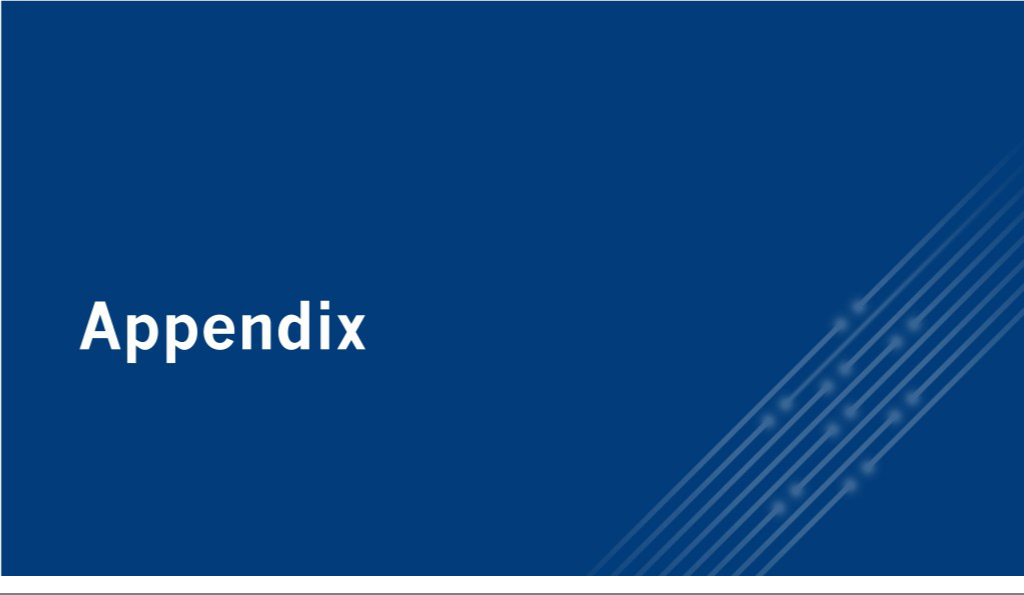 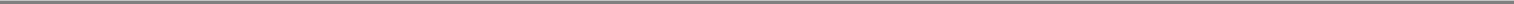 99.1Press Release, dated November 8, 2018, by Luna Innovations Incorporated.Press Release, dated November 8, 2018, by Luna Innovations Incorporated.99.2Company Presentation.Company Presentation.Investor Contacts:Investor Contacts:Jane BombaJane BombaSally J. CurleySally J. CurleySally J. CurleySally J. CurleyLuna Innovations IncorporatedLuna Innovations IncorporatedLuna Innovations IncorporatedLuna Innovations IncorporatedLuna Innovations IncorporatedPhone: 303-829-1211Phone: 303-829-1211614-530-3002614-530-3002Email: IR@lunainc.comEmail: IR@lunainc.comIR@lunainc.comIR@lunainc.comThree Months Ended September 30,Three Months Ended September 30,Three Months Ended September 30,Three Months Ended September 30,Three Months Ended September 30,Nine Months Ended September 30,Nine Months Ended September 30,Nine Months Ended September 30,Nine Months Ended September 30,2018201720182017(unaudited)(unaudited)(unaudited)(unaudited)(unaudited)(unaudited)Revenues:Technology development$5,315,861$4,590,054$15,418,919$13,428,428Products and licensing5,371,1653,712,65713,960,0039,791,213Total revenues10,687,0268,302,71129,378,92223,219,641Cost of revenues:Technology development3,918,6663,491,84011,131,96510,045,261Products and licensing2,079,7491,469,9615,381,3333,994,044Total cost of revenues5,998,4154,961,80116,513,29814,039,305Gross profit4,688,6113,340,91012,865,6249,180,336Operating expense:Selling, general and administrative3,233,4852,831,4939,898,0648,983,016Research, development and engineering873,629662,1422,513,4971,961,770Total operating expense4,107,1143,493,63512,411,56110,944,786Operating income/(loss)581,497(152,725)454,063(1,764,450)Other income/(expense):Investment income171,896——350,976—Other income/(expense)8,31913,733(16,001)26,286Interest expense(28,029)(54,847)(103,208)(178,879)Total other income/(expense)152,186(41,114)231,767(152,593)Income/(loss) from continuing operations before income taxes733,683(193,839)685,830(1,917,043)Income tax benefit(559,093)(388,787)(674,329)(662,049)Net income/(loss) from continuing operations1,292,776194,9481,360,159(1,254,994)Gain on sale, net of income taxes of $1,866,232 and $1,508,3737,612,04415,096,6667,571,81015,096,666(Loss)/income from discontinued operations, net of income tax of $216,813,$(91,705), $235,312, and $249,184(56,418)465,7101,132,436337,904Net income from discontinued operations7,555,62615,562,3768,704,24615,434,570Net income8,848,40215,757,32410,064,40514,179,576Preferred stock dividend63,23533,699190,89597,331Net income attributable to common stockholders$8,785,167$15,723,625$9,873,510$14,082,245Net income/(loss) per share from continuing operations:Net income/(loss) per share from continuing operations:Basic$0.05$0.01$0.05$(0.05)DilutedDiluted$0.04$0.01$0.04$(0.05)Net income per share from discontinued operations:Basic$0.27$0.56$0.32$0.56Diluted$0.23$0.48$0.27$0.56Net income per share attributable to common stockholders:Net income per share attributable to common stockholders:Basic$0.31$0.57$0.36$0.51DilutedDiluted$0.27$0.48$0.30$0.51Weighted average common shares and common equivalent sharesoutstanding:Basic27,901,63127,692,53927,547,95527,611,905Diluted33,055,88132,714,38932,721,86027,611,905September 30, 2018September 30, 2018December 31, 2017December 31, 2017(unaudited)(unaudited)AssetsCurrent assets:Cash and cash equivalents$47,144,719$36,981,533Accounts receivable, net9,110,7135,929,042Receivable from sale of HSOR business4,002,3424,000,976Contract assets2,611,1221,778,142Inventory5,462,4144,634,781Prepaid expenses and other current assets730,3681,140,999Current assets held for sale——4,336,105Total current assets69,061,67858,801,578Long-term contract assets343,492209,699Property and equipment, net2,678,4112,854,641Intangible assets, net1,709,0031,727,390Other assets1,9951,995Non-current assets held for sale——2,627,333Total assets$73,794,579$66,222,636Liabilities and stockholders’ equityLiabilities and stockholders’ equityLiabilities:Current liabilities:Current portion of long-term debt obligations$1,073,571$1,833,333Current portion of capital lease obligations39,74843,665Accounts payable2,297,4572,111,077Accrued liabilities6,589,3106,547,230Contract liabilities1,548,3713,318,379Current liabilities held for sale——972,451Total current liabilities11,548,45714,826,135Long-term deferred rent1,072,6961,184,438Long-term debt obligations——603,007Long-term capital lease obligations83,40571,275Total liabilities12,704,55816,684,855Commitments and contingenciesStockholders’ equity:Preferred stock, par value $0.001, 1,321,514 shares authorized, issued and outstanding at September 30, 2018 and December 31, 20171,3221,322Common stock, par value $0.001, 100,000,000 shares authorized, 29,189,506 and 28,354,822 shares issued, 27,936,401 and 27,283,918 sharesoutstanding at September 30, 2018 and December 31, 201730,08129,186Treasury stock at cost, 1,253,105 and 1,070,904 shares at September 30, 2018 and December 31, 2017(2,116,640)(1,649,746)Additional paid-in capital85,353,90983,563,208Accumulated deficit(22,178,651)(32,406,189)Total stockholders’ equity61,090,02149,537,781Total liabilities and stockholders’ equity$73,794,579$66,222,63620182017(unaudited)(unaudited)(unaudited)$10,064,405$14,179,576898,2152,241,867345,582476,4286,00040,753(1,000)3,640(7,571,810)(15,096,666)(4,056,716)2,127,794(957,012)—(992,075)(2,251,236)482,155380,858243,965(1,581,608)(1,906,117)———59,980(3,444,408)581,386Acquisition of property and equipment(272,039)(893,698)Intangible property costs(277,068)(392,485)Proceeds from sale of property and equipment1,0003,000Proceeds from sales of discontinued operations14,775,54128,026,528Net cash provided by investing activities14,227,43426,743,345Cash flows used in financing activitiesPayments on capital lease obligations(33,064)(38,753)Payments of debt obligations(1,375,000)(1,374,999)Repurchase of common stock(466,894)(228,020)Proceeds from the exercise of options and warrants1,255,11829,020Net cash used in financing activities(619,840)(1,612,752)Net increase in cash or cash equivalents10,163,18625,711,979Cash and cash equivalents-beginning of period36,981,53312,802,458Cash and cash equivalents-end of period$47,144,719$38,514,437Three Months Ended September 30,Three Months Ended September 30,Three Months Ended September 30,Three Months Ended September 30,Three Months Ended September 30,Nine Months Ended September 30,Nine Months Ended September 30,Nine Months Ended September 30,Nine Months Ended September 30,2018201720182017(unaudited)(unaudited)(unaudited)(unaudited)(unaudited)(unaudited)Net income$8,848,402$15,757,324$10,064,405$14,179,576Less income from discontinued operations, net of income taxes7,555,62615,562,3768,704,24615,434,570Net income/(loss) from continuing operations1,292,776194,9481,360,159(1,254,994)Interest expense28,02954,847103,208178,879Investment income(171,896)——(350,976)—Tax benefit(559,093)(388,787)(674,329)(662,049)Depreciation and amortization238,002208,958711,144644,001EBITDA827,81869,9661,149,206(1,094,163)Share-based compensation117,823151,672345,582476,428Adjusted EBITDA$945,641$221,638$1,494,788$(617,735)